РЕШЕНИЕРассмотрев проект решения о внесении изменений в Решение Городской Думы Петропавловск-Камчатского городского округа от 23.12.2020 № 331-нд «О порядке назначения и выплаты ежемесячной доплаты к пенсии лицам, замещавшим муниципальные должности», внесенный Главой Петропавловск-Камчатского городского округа Брызгиным К.В., в соответствии со статьей 28 Устава Петропавловск-Камчатского городского округа Городская Дума Петропавловск-Камчатского городского округаРЕШИЛА:1. Принять решение о внесении изменений в Решение Городской Думы Петропавловск-Камчатского городского округа от 23.12.2020 № 331-нд «О порядке назначения и выплаты ежемесячной доплаты к пенсии лицам, замещавшим муниципальные должности».2. Направить принятое Решение Главе Петропавловск-Камчатского городского округа для подписания и обнародования.РЕШЕНИЕот 22.04.2021 № 359-ндО внесении изменений в Решение Городской Думы Петропавловск-Камчатского городского округа от 23.12.2020№ 331-нд «О порядке назначения и выплаты ежемесячной доплатык пенсии лицам, замещавшим муниципальные должности»Принято Городской Думой Петропавловск-Камчатского городского округа(решение от 21.04.2021 № 904-р)1. В статье 2:1) пункт 5 части 1 исключить;2) пункт 2 части 3 изложить в следующей редакции:«2) запрашивает в территориальном органе Пенсионного фонда Российской Федерации сведения о размере страховой пенсии по старости (инвалидности) лица, замещавшего муниципальную должность.Лицо, замещавшее муниципальную должность, вправе представить справку территориального органа Пенсионного фонда Российской Федерации о размере страховой пенсии по старости (инвалидности) по собственной инициативе.».2. В статье 3:1) часть 8 изложить в следующей редакции:«8. Ежемесячная доплата к пенсии назначается и выплачивается со дня регистрации заявления в службе «одного окна» лица, замещавшего муниципальную должность, но не ранее дня освобождения от замещаемой муниципальной должности и не ранее дня назначения ему страховой пенсии по старости (инвалидности).»;2) часть 10 изложить в следующей редакции:«10. Уполномоченный орган в порядке межведомственного информационного взаимодействия ежемесячно запрашивает в территориальных органах Пенсионного фонда Российской Федерации информацию о размере страховой пенсии по старости (инвалидности) получателей ежемесячной доплаты к пенсии.».3. В статье 5:1) пункт 4 части 1 исключить;2) часть 3 изложить в следующей редакции:«3. Получатели ежемесячной доплаты к пенсии обязаны в течении 5 рабочих дней представить в Уполномоченный орган письменное уведомление с приложением подтверждающих документов):1) о возникновении обстоятельств, указанных в пунктах 2 и 3 части 1, в пунктах 2 и 3 части 2 настоящей статьи;2) о прекращении обстоятельств, указанных в пунктах 2 и 3 части 1, в пунктах 2 и 3 части 2 настоящей статьи;3) об изменении размера ежемесячного пожизненного содержания или дополнительного пожизненного ежемесячного материального обеспечения (для получателей ежемесячной доплаты к пенсии, которым в соответствии с законодательством Российской Федерации назначено ежемесячное пожизненное содержание или установлено дополнительное пожизненное ежемесячное материальное обеспечение).»;3) часть 5 изложить в следующей редакции:«5. Приостановленная или прекращенная выплата ежемесячной доплаты к пенсии возобновляется по заявлению получателя ежемесячной доплаты к пенсии в случае устранения (прекращения) обстоятельств, предусмотренных пунктами 2 и 3 части 1 и пунктами 2 и 3 части 2 настоящей статьи, со дня подачи заявления (с приложением подтверждающих документов) в службу «одного окна».Возобновление ежемесячной доплаты к пенсии при освобождении от должностей, указанных в пункте 2 части 1 настоящей статьи, производится на прежних условиях.При этом суммы ежемесячной доплаты к пенсии, выплата которых была приостановлена или прекращена Уполномоченным органом в связи с несвоевременным представлением получателем ежемесячной доплаты к пенсии письменных уведомлений о возникновении соответствующих обстоятельств, выплачиваются ему за прошедшее время, но не более чем за 12 месяцев, предшествующих дню подачи заявления.».4. Приложение 1 изложить в редакции согласно приложению 1 к настоящему Решению.5. Приложение 4 изложить в редакции согласно приложению 2 к настоящему Решению.6. Приложение 5 изложить в редакции согласно приложению 3 к настоящему Решению.7. Приложение 6 изложить в редакции согласно приложению 4 к настоящему Решению.8. Дополнить приложением 8 согласно приложению 5 к настоящему Решению.9. Настоящее Решение вступает в силу после дня его официального опубликования.Приложение 1к Решению Городской ДумыПетропавловск-Камчатскогогородского округа от 22.04.2021 № 359-нд«Приложение 1к Решению Городской ДумыПетропавловск-КамчатскогоГородского округаот 23.12.2020 № 331-нд«О порядке назначения и выплаты ежемесячной доплаты к пенсии лицам,замещавшим муниципальные должности»ЗАЯВЛЕНИЕВ соответствии с Законом Камчатского края «О пенсионном обеспечении лиц, замещавших государственные должности Камчатского края и должности государственной гражданской службы Камчатского края» и Решением Городской Думы Петропавловск-Камчатского городского округа от 23.12.2020 № 331-нд «О порядке назначения и выплаты ежемесячной доплаты к пенсии лицам, замещавшим муниципальные должности» прошу назначить ежемесячную доплату к пенсии с «_____» ___________20___года.Обязуюсь в течение 5 рабочих дней сообщить в Уполномоченный орган о возникновении следующих обстоятельств:- о замещении/освобождении от замещаемой государственной должности Российской Федерации, государственной должности субъекта Российской Федерации, должности федеральной государственной гражданской службы, должности государственной гражданской службы субъекта Российской Федерации, муниципальной должности или должности муниципальной службы, должности в организациях, финансируемых за счет средств краевого бюджета и (или) бюджетов муниципальных образований в Камчатском крае;- об изменении постоянного места жительства;- об изменении реквизитов либо закрытии счета, открытого в кредитной организации;- о назначении ежемесячной доплаты к пенсии или пенсии за выслугу лет в соответствии с законодательством Российской Федерации;- о выезде на постоянное место жительства за пределы Российской Федерации;- об изменении размера ежемесячного пожизненного содержания или дополнительного пожизненного ежемесячного материального обеспечения.Прилагаю следующие документы:1) копию паспорта гражданина Российской Федерации на ____л.;2) копию документа об освобождении от замещаемой муниципальной должности на ____л.;3) копию трудовой книжки на ____л.;4) справку о размере среднемесячного денежного вознаграждения на __ л.;5)______________________________________________________________«_____» _____________ 20_____года                     ____________________________                                                                                                                    подпись заявителяЗаявление и документы на _____л. принял       ______________________________                                                                                                                   Ф.И.О. специалиста,                                                                                                                принявшего документы«_____» ______________ 20____года».Приложение 2к Решению Городской ДумыПетропавловск-Камчатскогогородского округа от 22.04.2021 № 359-нд«Приложение 4к Решению Городской ДумыПетропавловск-КамчатскогоГородского округаот 23.12.2020 № 331-нд«О порядке назначения и выплаты ежемесячной доплаты к пенсии лицам,замещавшим муниципальные должности»На бланке Уполномоченного органа Решениеоб установлении и выплате ежемесячной доплаты к пенсии в соответствии со статьями 4 и 4(1) Закона Камчатского края «О пенсионном обеспечении лиц, замещавших государственные должности Камчатского края и должности государственной гражданской службы Камчатского края»__________________________________________(Ф.И.О лица, замещавшего муниципальную должность в Петропавловск-Камчатском городском округе)В соответствии со статьями 4 и 4(1) Закона Камчатского края «О пенсионном обеспечении лиц, замещавших государственные должности Камчатского края и должности государственной гражданской службы Камчатского края» и Решением Городской Думы Петропавловск-Камчатского городского округа от 23.12.2020 № 331-нд «О порядке назначения и выплаты ежемесячной доплаты к пенсии лицам, замещавшим муниципальные должности»:1. Установить ежемесячную доплату к пенсии в размере _________ рублей, исходя из общей суммы трехкратного размера установленной частью 1 статьи 16 Федерального закона от 28.12.2013 № 400-ФЗ «О страховых пенсиях» по стоянию на 1 февраля 2016 года фиксированной выплаты к страховой пенсии по старости (далее - фиксированная выплата к страховой пенсии по старости) и ежемесячной доплаты к пенсии в размере ___________ рублей, составляющей ______процентов среднемесячного денежного вознаграждения.2. Выплату ежемесячной доплаты к пенсии производить с «___»_________20___года пожизненно.3. Приостановить выплату ежемесячной доплаты к пенсии с «___»_________20___ года в связи с___________________________________.                                                                                                              (основание)4. Возобновить выплату ежемесячной доплаты к пенсии с «___»_________20___ года в связи с___________________________________.                                                                                                         (основание)5. В связи с замещением муниципальной должности в Петропавловск-Камчатском городском округе __________________________________________                                          (наименование должности)____________________________________________________________________произвести перерасчет ежемесячной доплаты к пенсии с «___»______ 20__ года.6. В связи с увеличением продолжительности стажа работы установить ежемесячную доплату к пенсии в размере _______ процентов среднемесячного денежного вознаграждения с «_____» ___________ 20____ года.7. Прекратить выплату ежемесячной доплаты к пенсии с «___»________20___года в связи с_______________________________________                                              (основание)Руководитель уполномоченного органа           ________________________Решение подготовил                                           ________________________Расчет ежемесячной доплаты к пенсии:».Приложение 3к Решению Городской ДумыПетропавловск-Камчатскогогородского округа от 22.04.2021 № 359-нд«Приложение 5к Решению Городской ДумыПетропавловск-КамчатскогоГородского округаот 23.12.2020 № 331-нд«О порядке назначения и выплаты ежемесячной доплаты к пенсии лицам,замещавшим муниципальные должности»На бланке Уполномоченного органаРешениеоб установлении и выплате ежемесячной доплаты к пенсии в соответствии с частью 1 статьи 9(2) Закона Камчатского края «О пенсионном обеспечении лиц, замещавших государственные должности Камчатского края и должности государственной гражданской службы Камчатского края»__________________________________________(Ф.И.О лица, замещавшего муниципальную должность в Петропавловск-Камчатском городском округе)В соответствии с частью 1 статьи 9(2) Закона Камчатского края «О пенсионном обеспечении лиц, замещавших государственные должности Камчатского края и должности государственной гражданской службы Камчатского края» и Решением Городской Думы Петропавловск-Камчатского городского округа от 23.12.2020 № 331-нд «О порядке назначения и выплаты ежемесячной доплаты к пенсии лицам, замещавшим муниципальные должности»:1. Установить ежемесячную доплату к пенсии в размере _________ рублей, исходя из общей суммы трехкратного размера установленной частью 1 статьи 16 Федерального закона от 28.12.2013 № 400-ФЗ «О страховых пенсиях» по состоянию на 1 января 2015 года фиксированной выплаты к страховой пенсии по старости (далее - фиксированная выплата к страховой пенсии по старости), увеличенного на районный коэффициент 1,6, и ежемесячной доплаты к пенсии в размере _________ рублей, составляющей ________ процентов среднемесячного денежного вознаграждения.2. Выплату ежемесячной доплаты к пенсии производить с «____»_________ 20___ года пожизненно.3. Приостановить выплату ежемесячной доплаты к пенсии с «____»_______ 20___ года в связи с______________________________________                                           (основание)4. Возобновить выплату ежемесячной доплаты к пенсии с «____»_________20___ года в связи с____________________________________.                                           (основание)5. В связи с замещением муниципальной должности в Петропавловск-Камчатском городском округе __________________________________________                                          (наименование должности)________________________________________________________________________________произвести перерасчет ежемесячной доплаты к пенсии с «___»_____20___ года.6. В связи с увеличением продолжительности стажа работы установить ежемесячную доплату к пенсии в размере _______ процентов среднемесячного денежного вознаграждения с «____»__________ 20____ года.7. Прекратить выплату ежемесячной доплаты к пенсии с «__»_________20____года в связи с ____________________________________                                                    (основание)________________________________________________________________________________Руководитель Уполномоченного органа               ______________________Решение подготовил                                                ______________________Расчет ежемесячной доплаты к пенсии:».Приложение 4к Решению Городской ДумыПетропавловск-Камчатскогогородского округа от 22.04.2021 № 359-нд«Приложение 6к Решению Городской ДумыПетропавловск-КамчатскогоГородского округаот 23.12.2020 № 331-нд«О порядке назначения и выплаты ежемесячной доплаты к пенсии лицам,замещавшим муниципальные должности»На бланке Уполномоченного органа Решениеоб установлении и выплате ежемесячной доплаты к пенсии в соответствии с частью 2 статьи 9(2) Закона Камчатского края «О пенсионном обеспечении лиц, замещавших государственные должности Камчатского края и должности государственной гражданской службы Камчатского края»__________________________________________(Ф.И.О лица, замещавшего муниципальную должность в Петропавловск-Камчатском городском округе)В соответствии с частью 2 статьи 9(2) Закона Камчатского края «О пенсионном обеспечении лиц, замещавших государственные должности Камчатского края и должности государственной гражданской службы Камчатского края» и Решением Городской Думы Петропавловск-Камчатского городского округа от 23.12.2020 № 331-нд «О порядке назначения и выплаты ежемесячной доплаты к пенсии лицам, замещавшим муниципальные должности»:1. Установить ежемесячную доплату к пенсии в размере _________ рублей, исходя из общей суммы трехкратного размера установленной частью 1 статьи 16 Федерального закона от 28.12.2013 № 400-ФЗ «О страховых пенсиях» по состоянию на 1 февраля 2016 года фиксированной выплаты к страховой пенсии по старости (далее - фиксированная выплата к страховой пенсии по старости), и ежемесячной доплаты к пенсии в размере _____ рублей, составляющей ________процентов среднемесячного денежного вознаграждения.2. Выплату ежемесячной доплаты к пенсии производить с «____»___________20___года пожизненно.3. Приостановить выплату ежемесячной доплаты к пенсии с «_____»__________20___года в связи с__________________________________                                                      (основание)____________________________________________________________________4. Возобновить выплату ежемесячной доплаты к пенсии с «____»__________20___года в связи с___________________________________                                          (основание)____________________________________________________________________5. В связи с замещением муниципальной должности в Петропавловск-Камчатском городском округе __________________________________________                                                  (наименование должности)____________________________________________________________________произвести перерасчет ежемесячной доплаты к пенсии с «__»_______ 20__ года.6. В связи с увеличением продолжительности стажа работы установить ежемесячную доплату к пенсии в размере _______ процентов среднемесячного денежного вознаграждения с «____» __________ 20____ года.7. Прекратить выплату ежемесячной доплаты к пенсии с «____»_________20____года в связи с __________________________________.                                                            (основание)Руководитель Уполномоченного органа             ____________________Решение подготовил                                              ____________________Расчет ежемесячной доплаты к пенсии:».Приложение 5к Решению Городской ДумыПетропавловск-Камчатскогогородского округа от 22.04.2021 № 359-нд«Приложение 8к Решению Городской ДумыПетропавловск-КамчатскогоГородского округаот 23.12.2020 № 331-нд«О порядке назначения и выплаты ежемесячной доплаты к пенсии лицам,замещавшим муниципальные должности»СОГЛАСИЕНА ОБРАБОТКУ ПЕРСОНАЛЬНЫХ ДАННЫХЯ,_________________________________________________________________,(фамилия, имя, отчество (последнее – при наличии)дата рождения:_____________________, документ, удостоверяющий личность:(число, месяц, год)_______________________________________________________________________________________________________________________________________,(наименование, серия и номер документа, сведения о дате выдачи и выдавшем его органе)зарегистрирован(а) по адресу: _______________________________________________________________________________________________________________;в соответствии со статьей 9 Федерального закона от 27.07.2006 № 152-ФЗ «О персональных данных», даю согласие Управлению образования администрации Петропавловск-Камчатского городского округа (адрес местонахождения: 683001, Камчатский край, г. Петропавловск-Камчатский, ул.  Ленинская, д. 14), его уполномоченным должностным лицам на осуществление действий с моими персональными данными включая сбор, систематизацию, накопление, хранение, уточнение (обновление, изменение), использование, распространение (передачу, ознакомление, предоставление доступа), обезличивание, блокирование, уничтожение в документальной, электронной, устной форме, а также на их истребование в иных учреждениях, организациях сведений в целях назначения и выплаты мне пенсии за выслугу лет.Настоящее согласие действует со дня его подписания до момента достижения цели обработки персональных данных или его отзыва.Мне разъяснено, что настоящее согласие может быть отозвано путем подачи письменного заявления в Управление образования администрации Петропавловск-Камчатского городского округа.Я ознакомлен(а) о том, что в случае отзыва настоящего согласия Управление образования администрации Петропавловск-Камчатского городского округа вправе продолжить обработку персональных данных без моего согласия при наличии оснований, указанных в пунктах 2-11 части 1 статьи 6, части 2 статьи 10 и части 2 статьи 11 Федерального закона от 27.07.2006 № 152-ФЗ «О персональных данных».«____»._____________20____ года                                 ______________________                                                                                                                             (подпись)».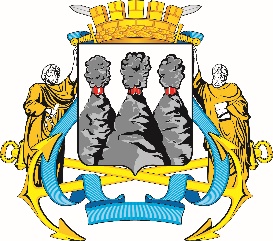 ГОРОДСКАЯ ДУМАПЕТРОПАВЛОВСК-КАМЧАТСКОГО ГОРОДСКОГО ОКРУГАот 21.04.2021 № 904-р37-я сессияг. Петропавловск-КамчатскийО принятии решения о внесении изменений в Решение Городской Думы Петропавловск-Камчатского городского округа от 23.12.2020 № 331-нд «О порядке назначения и выплаты ежемесячной доплаты к пенсии лицам, замещавшим муниципальные должности»Председатель Городской ДумыПетропавловск-Камчатскогогородского округаГ.В. МонаховаГОРОДСКАЯ ДУМАПЕТРОПАВЛОВСК-КАМЧАТСКОГО ГОРОДСКОГО ОКРУГАГлаваПетропавловск-Камчатского городского округаК.В. БрызгинГлаве Петропавловск-Камчатскогогородского округаот___________________________________________Ф.И.О. заявителязамещавшего (ей):_____________________________________________(должность заявителя)«_____» ________________________ года рождения,паспорт серии ___________ № __________________выдан «_______» ___________________ 20____года__________________________________________________________________________________________проживающего (ей) по адресу: ____________________________________________________________________________________________________________телефон______________________________________СНИЛС______________________________________Среднемесячное денежное вознаграждениеСреднемесячное денежное вознаграждениеСреднемесячное денежное вознаграждение%%РублейРублейС учетомрайонногокоэффициента1,8С учетомрайонногокоэффициента1,81.Должностной оклад2.Ежемесячная надбавка к должностному окладу за выслугу лет3.Ежемесячная надбавка к должностному окладу за особые условия муниципальной работы4.Премия за выполнение особо важных и сложных задач5.Ежемесячное денежное поощрение6.Материальная помощь7.Единовременная выплата при предоставлении ежегодного оплачиваемого отпуска8.Ежемесячная процентная надбавка к должностному окладу за работу со сведениями, составляющими государственную тайну9.ИТОГО:10.Ограничение: среднемесячное денежное вознаграждение не может превышать 2,8 должностного оклада2,82,8Стаж работыЛетЛетМесяцевМесяцевДнейДней11.Минимальный требуемый стаж работы для установления ежемесячной доплаты к пенсии55000012Фактический стаж работы, в том числе:12.1Замещение муниципальных должностей непосредственно перед увольнением13.Проценты среднемесячного денежного вознаграждения14.Общая сумма трехкратного размера фиксированной выплаты к страховой пенсии по старости и ежемесячной доплаты к пенсии (2,8 должностного оклада с учетом районного коэффициента х проценты среднемесячного денежного вознаграждения)15.Трехкратный размер фиксированной выплаты к страховой пенсии по старости16.Размер ежемесячной доплаты к пенсии (строка 15 - строка 16)Среднемесячное денежное вознаграждениеСреднемесячное денежное вознаграждение%РублейС учетомрайонногокоэффициента1,81.Должностной оклад2.Ежемесячная надбавка к должностному окладу за выслугу лет3.Ежемесячная надбавка к должностному окладу за особые условия муниципальной работы4.Премия за выполнение особо важных и сложных задач5.Ежемесячное денежное поощрение6.Материальная помощь7.Единовременная выплата при предоставлении ежегодного оплачиваемого отпуска8.Ежемесячная процентная надбавка к должностному окладу за работу со сведениями, составляющими государственную тайну9.ИТОГО:10.Ограничение: среднемесячное денежное вознаграждение не может превышать 2,8 должностного оклада2,8Стаж работыЛетМесяцевДней11.Минимальный требуемый стаж работы для установления ежемесячной доплаты к пенсии126012.Фактический стаж работы, в том числе:12.1Периоды замещения муниципальных должностей13.Проценты среднемесячного денежного вознаграждения14.Общая сумма трехкратного размера фиксированной выплаты к страховой пенсии по старости и ежемесячной доплаты к пенсии (2,8 должностного оклада с учетом районного коэффициента х проценты среднемесячного денежного вознаграждения)15.Трехкратный размер фиксированной выплаты к страховой пенсии по старости16.Размер ежемесячной доплаты к пенсии (строка 15 - строка 16)Среднемесячное денежное вознаграждениеСреднемесячное денежное вознаграждение%РублейС учетомрайонногокоэффициента1,81.Должностной оклад2.Ежемесячная надбавка к должностному окладу за выслугу лет3.Ежемесячная надбавка к должностному окладу за особые условия муниципальной работы4.Премия за выполнение особо важных и сложных задач5.Ежемесячное денежное поощрение6.Материальная помощь7.Единовременная выплата при предоставлении ежегодного оплачиваемого отпуска8.Ежемесячная процентная надбавка к должностному окладу за работу со сведениями, составляющими государственную тайну9.ИТОГО:10.Ограничение: среднемесячное денежное вознаграждение не может превышать 2,8 должностного оклада2,8Стаж работыЛетМесяцевДней11.Минимальный требуемый стаж работы для установления ежемесячной доплаты к пенсии126012.Фактический стаж работы, в том числе:12.1Периоды замещения муниципальных должностей13.Проценты среднемесячного денежного вознаграждения14.Общая сумма трехкратного размера фиксированной выплаты к страховой пенсии по старости и ежемесячной доплаты к пенсии (2,8 должностного оклада с учетом районного коэффициента х проценты среднемесячного денежного вознаграждения)15.Трехкратный размер фиксированной выплаты к страховой пенсии по старости16.Размер ежемесячной доплаты к пенсии (строка 15 - строка 16)